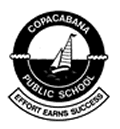 ICT Capabilities 
MATHSNSW Syllabus for the Australian CurriculumStage 3Content StrandICT StrandICT ActivitiesInterpret information from the internet, the media, the environment and other sources that use large numbers Number and Algebra Whole Numbers 1CommunicatingInvestigatingExplore square and triangular numbers using arrays, grid paper or digital technologies Number and Algebra Whole Numbers 2CommunicatingInvestigatingSelect and apply efficient mental, written and calculator strategies to solve addition and subtraction word problems, including problems involving money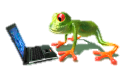 Number and Algebra Addition and Subtraction 1CommunicatingInvestigatingRecord numerical data in a simple spreadsheet Number and Algebra Addition and Subtraction 1CommunicatingSelect and apply appropriate mental and written strategies, with and without the use of digital technologies, to solve unfamiliar problems Number and Algebra Addition and Subtraction 2InvestigatingUse digital technologies to multiply numbers of up to four digitsNumber and Algebra Multiplication and Division 1InvestigatingCheck answers to mental calculations using digital technologies Number and Algebra Multiplication and Division 1InvestigatingApply appropriate mental and written strategies, and digital technologies, to solve multiplication word problemsNumber and Algebra Multiplication and Division 1CommunicatingInvestigatingUse digital technologies to divide whole numbers by one- and two-digit divisorsNumber and Algebra Multiplication and Division 1CommunicatingInvestigatingCheck answers to mental calculations using digital technologies Number and Algebra Multiplication and Division 1InvestigatingApply appropriate mental and written strategies, and digital technologies, to solve division word problemsNumber and Algebra Multiplication and Division 1CommunicatingInvestigatingUse a table or similar organiser to record methods used to solve problems Number and Algebra Multiplication and Division 2CommunicatingInvestigatingInvestigate whether different digital technologies apply the order of operations 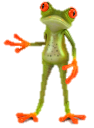 Number and Algebra Multiplication and Division 2InvestigatingCalculate unit fractions of collections, with and without the use of digital technologies, eg calculate 1/5 of 30Number and Algebra Fractions and Decimals 2CommunicatingInvestigatingCalculate a simple fraction of a collection/quantity, with and without the use of digital technologies, eg calculate 2/5 of 30Number and Algebra Fractions and Decimals 2CommunicatingInvestigatingAdd and subtract decimals with the same number of decimal places, with and without the use of digital technologiesNumber and Algebra Fractions and Decimals 2CommunicatingInvestigatingAdd and subtract decimals with a different number of decimal places, with and without the use of digital technologiesNumber and Algebra Fractions and Decimals 2CommunicatingInvestigatingMultiply decimals of up to three decimal places by whole numbers of up to two digits, with and without the use of digital technologies, eg 'I measured three desks. Each desk was 1.25 m in length, so the total length is 3 × 1.25 = 3.75 m'Number and Algebra Fractions and Decimals 2CommunicatingInvestigatingCalculate common percentages (10%, 25%, 50%) of quantities, with and without the use of digital technologiesNumber and Algebra Fractions and Decimals 2CommunicatingInvestigatingCalculate the sale price of an item after a discount of 10%, 25% and 50%, with and without the use of digital technologies, recording the strategy and resultNumber and Algebra Fractions and Decimals 2CommunicatingInvestigatingCreate, with materials or digital technologies, a variety of patterns using whole numbers, fractions or decimals, eg 14, 24, 34, 44, 54, 64, … or 2.2, 2.0, 1.8, 1.6, …Number and Algebra Patterns & Algebra 1CommunicatingInvestigatingContinue and create number patterns, with and without the use of digital technologies, using whole numbers, fractions and decimals, eg 14, 18, 116, … or 1.25, 2.5, 5, …Number and Algebra Patterns & Algebra 2CommunicatingInvestigatingUse bus, train, ferry and airline timetables, including those accessed on the internet, to prepare simple travel itineraries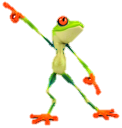 Measurement and Geometry Time 2CommunicatingInvestigatingCreatingUse computer drawing tools to construct a shape from a description of its side and angle properties Measurement and Geometry Two-Dimensional Space 1CommunicatingInvestigatingRotate a graphic or object through a specified angle about a particular point, including by using the rotate function in a computer drawing program Measurement and Geometry Two-Dimensional Space 1CommunicatingInvestigatingCreatingConstruct designs with rotational symmetry, with and without the use of digital technologiesMeasurement and Geometry Two-Dimensional Space 1CommunicatingInvestigatingCreatingMake enlargements of two-dimensional shapes, pictures and maps, with and without the use of digital technologiesMeasurement and Geometry Two-Dimensional Space 1CommunicatingInvestigatingCreatingInvestigate and use functions of digital technologies that allow shapes and images to be enlarged without losing the relative proportions of the image Measurement and Geometry Two-Dimensional Space 1InvestigatingConstruct patterns of two-dimensional shapes that involve translations, reflections and rotations using computer softwareMeasurement and Geometry Two-Dimensional Space 2CommunicatingInvestigatingCreatingUse a street directory or online map to find the route to a given location Measurement and GeometryPositionCommunicatingInvestigatingTabulate collected data, including numerical data, with and without the use of digital technologies such as spreadsheetsStatistics and Probability Data 1CommunicatingInvestigatingCreatingConstruct dot plots for numerical data, eg the number of siblings of each student in the classStatistics and Probability Data 1CommunicatingInvestigatingCreatingInterpret data representations found in digital media and in factual textsStatistics and Probability Data 2CommunicatingInvestigatingInterpret tables and graphs from the media and online sources, eg data about different sports teams Statistics and Probability Data 2CommunicatingInvestigatingCritically evaluate data representations found in digital media and related claimsStatistics and Probability Data 2Ethics/CybersafetyIdentify misleading representations of data in the media, eg broken axes, graphics that are not drawn to scale Statistics and Probability Data 2InvestigatingDetermine the likelihood of winning simple games by considering the number of possible outcomes, eg in a 'rock-paper-scissors' game Statistics and Probability Chance 1InvestigatingAssign expected probabilities to outcomes in chance experiments with random generators, including digital simulators, and compare the expected probabilities with the observed probabilities after both small and large numbers of trialsStatistics and Probability Chance 2CommunicatingInvestigating